Exercice 1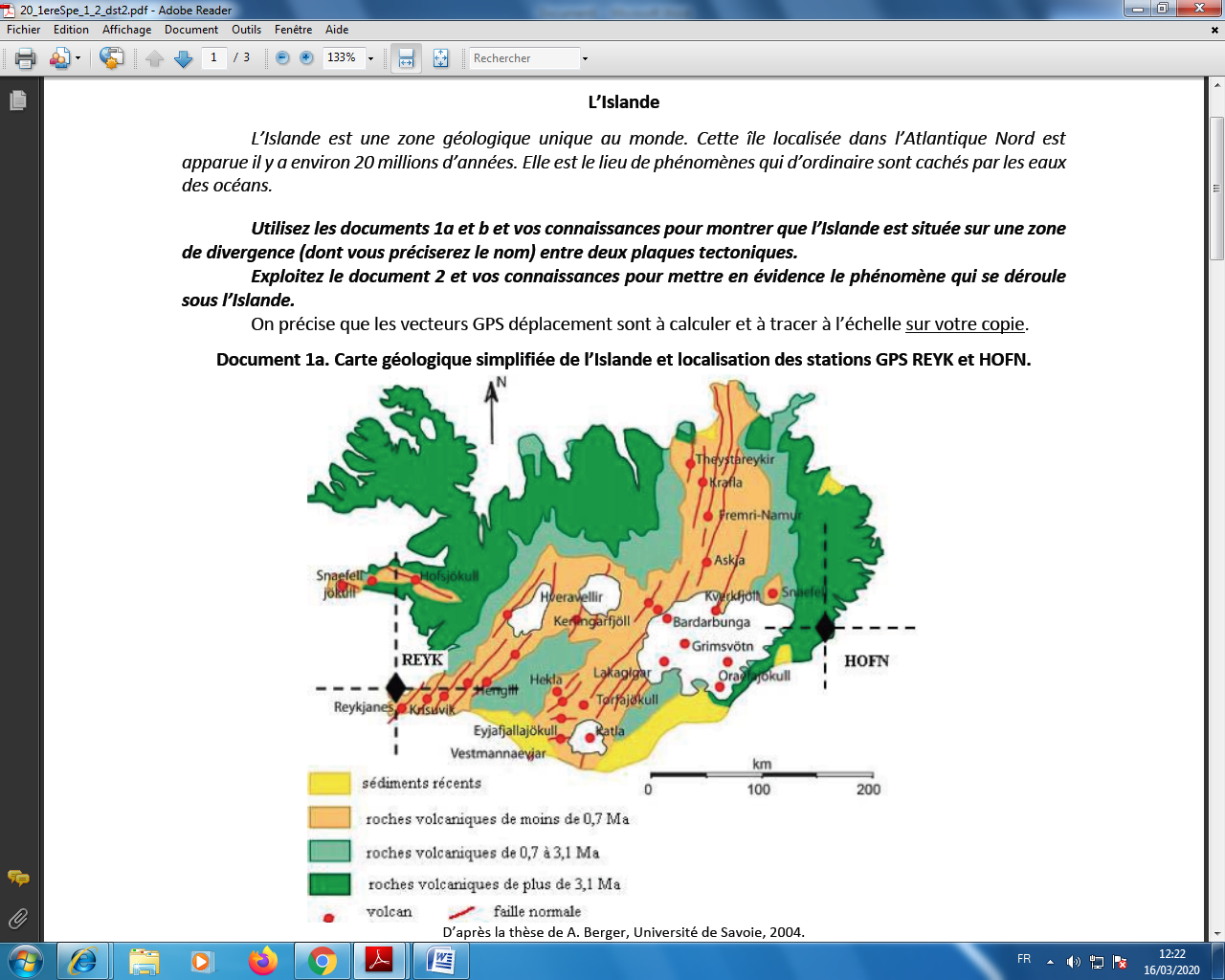 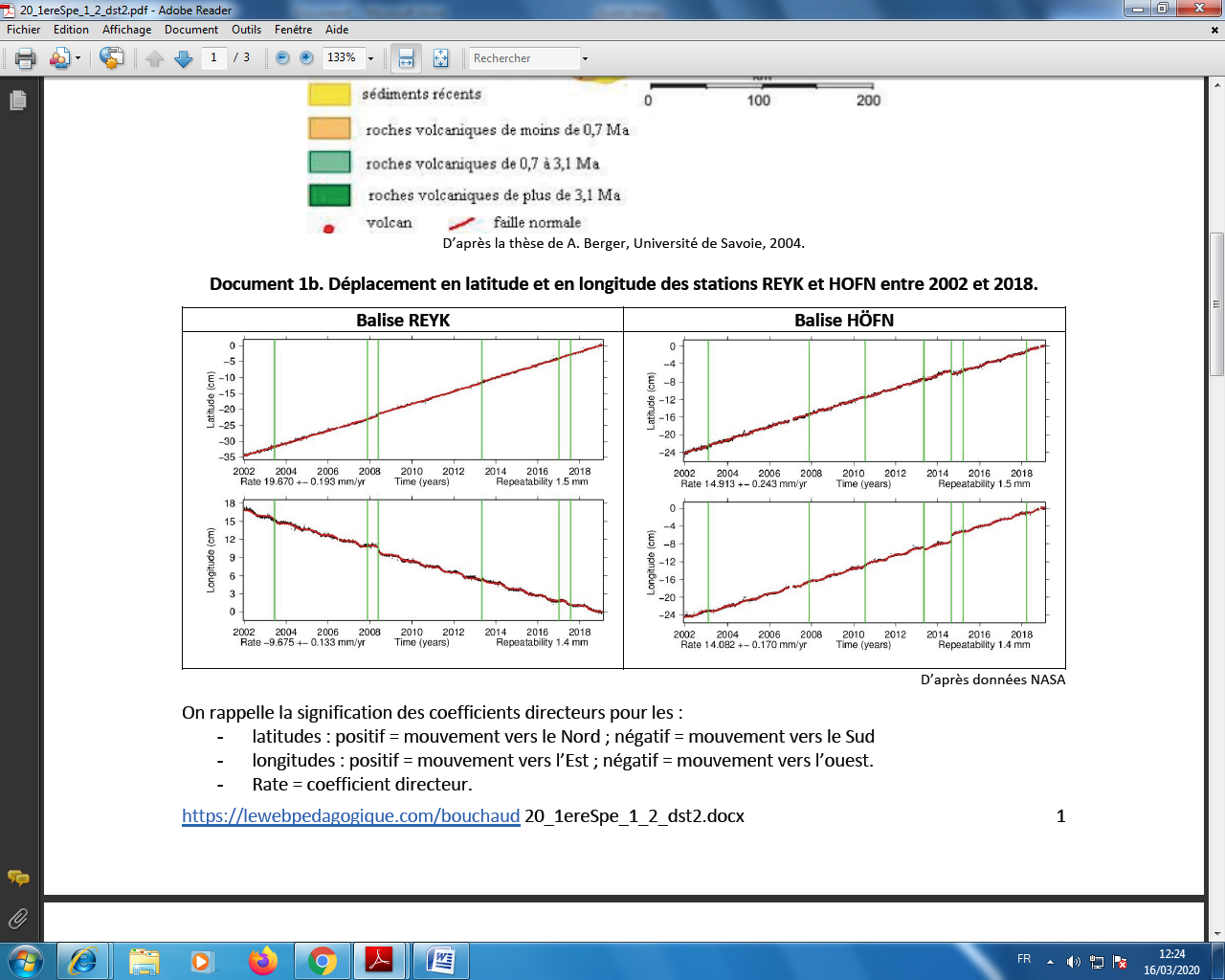 